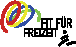 Anmeldeformularfür unsere Kursangebote im Herbst/Winter 2021/2022Bitte per Email senden an: fit-freizeit@rctegel.deKurs: _______________________________________________________________________________________Daten des Kursteilnehmers: Name, Vorname:         	  ______________________________________________________________________________Straße, Hausnummer:       ______________________________________________________________________________PLZ, Ort:                            ______________________________________________________________________________Geb. Datum: 		  ______________________________ Email: __________________________________________Telefonnummer:	  ______________________________ Handy: _________________________________________RCT Mitglied:  		  ___ ja   ___ neinErmässigter Beitrag2): 	  ___ ja   ___nein (Nachweis in Kopie bitte beilegen)Datenschutzerklärung:  O Ich bin mit der der Verarbeitung (Erhebung, Speicherung,  Veränderung, Übermittlung und Nutzung) meiner personenbezogenen Daten durch den Ruderclub Tegel 1886 e.V. in dem in der Datenschutzerklärung (siehe www.rctegel.de/datenschutz/) genannten Ausmaß und Umfang einverstanden.Nur für Teilnehmer an  Schwimm-Kursen3):schwimmtauglich: 	  ___ ja   ___ neinErziehungsberechtigte Eltern bei Kindern/Jugendlichen unter 18 Jahre:Name, Vorname:	______________________________________________________________________Ich melde mich, bzw. mein Kind, verbindlich unter Anerkennung der jeweils geltenden Teilnahmebedingungen inklusive des jeweils geltenden Hygienekonzepts1) an und verpflichte mich zur Zahlung des festgelegten Teilnahmebeitrages spätestens zur ersten Kursteilnahme. Unsere Ruderkurse sind nur für Teilnehmer ab 18 Jahre buchbar.Datum, Unterschrift (des Erziehungsberechtigten):___________________________________________________________________________________________Bankverbindung:Der Teilnahmebeitrag €wird überwiesen auf das Konto:Ruder-Club Tegel, IBAN: DE08 1009 0000 2593 4230 29, BIC: BEVO DE BB XXX1)	abrufbar unter www.rctegel.de/kursbedingungen-sportkurse/2)	Ermäßigungen gewähren wir Rentnern, Studenten, Auszubildenden und Arbeitssuchenden mit entsprechendem Nachweis. Clubmitgliedern, die keine Saisonmitglieder sind, bieten wir weitere Ermäßigungen (Mitgliedaktiv)  an. Ein späterer Einstieg in ein laufendes Kursangebot verpflichtet den Ruder-Club Tegel nicht zu einer Reduzierung des Teilnahmebeitrages. Bei Kinder- und Jugendkursen beziehen sich die Ermäßigungen immer auf den Status des/der Erziehungsberechtigten. Für Ehrenmitglieder und Ehrenvorsitzende sind alle Kurse beitragsfrei. 3)	Teilnehmer an Ruder- und Schwimm- -Kursen müssen schwimmtauglich sein und dies hier bestätigen